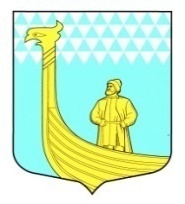 АДМИНИСТРАЦИЯМУНИЦИПАЛЬНОГО ОБРАЗОВАНИЯВЫНДИНООСТРОВСКОЕ СЕЛЬСКОЕ  ПОСЕЛЕНИЕВолховский муниципальный районЛенинградская областьдеревня Вындин Островул. Школьная, д.1 аПОСТАНОВЛЕНИЕот  «09» июля   2020  года                                                             № 97О внесении изменений в муниципальную программу  «Поддержка муниципальных инициатив и участия населения части территории муниципального образования Вындиноостровское сельское поселение в реализации инициативных предложений на 2020-2022годы	В соответствии с федеральным законом от 06 октября 2003 года № 131-ФЗ, Об общих принципах организации местного самоуправления в Российской Федерации", Областным законом Ленинградской области от 28 декабря 2018 года № 147-оз «О старостах сельских населенных пунктов Ленинградской области и содействии участию населения в осуществлении местного самоуправления в иных формах на частях территорий муниципальных образований Ленинградской области», Уставом муниципального образования  Вындиноостровское сельское поселение Волховского муниципального района Ленинградской области, решения Совета депутатов МО Вындиноостровское  сельское поселение от  26  февраля    2019 года  № 13  «Об организации деятельности старост сельских населенных пунктов Ленинградской области и Общественных советов на частях территорий  муниципального образования Вындиноостровское сельское поселение Волховского муниципального района Ленинградской области»постановляю:1. Внести изменения в  муниципальную программу «Поддержка муниципальных инициатив и участия населения части территории муниципального образования Вындиноостровское сельское поселение в реализации инициативных предложений на 2020-2022 годы» согласно приложению. 2. Ведущему специалисту сектора экономики и финансов администрации МО Вындиноостровское сельское поселение  Гаврилиной Л.В:  2.1. При формировании бюджета на 2021 год предусмотреть ассигнования  на реализацию Программы.  4. Настоящее постановление подлежит опубликованию в средствах массовой информации и размещению на официальном сайте муниципального образования.5. Контроль за выполнением Программы оставляю за собой.Глава администрации                                                             Черемхина Е.В.УТВЕРЖДЕНПостановлением администрацииМО Вындиноостровское сельское поселение от  «09» июля 2020 года №97(приложение 1)Паспорт муниципальной   программы «Поддержка муниципальных инициатив и участия населения части территории муниципального образования Вындиноостровское сельское поселение в реализации инициативных предложений на 2020-2022 годы»УТВЕРЖДЕНПостановлением администрацииМО Вындиноостровское сельское поселение от  «09» июля 2020 года №97(приложение 2)                                                                П Л А Нмероприятий муниципальной программы«Поддержка муниципальных инициатив и участия населения части территории муниципального образования Вындиноостровское сельское поселение в реализации инициативных предложений на 2020-2022 годы»Наименование ПрограммыМуниципальная   программа «Поддержка муниципальных инициатив и участия населения части территории муниципального образования Вындиноостровское сельское поселение в реализации инициативных предложений на 2020-2022 годы»Период и этапы реализации Программы 2020-2022 годыПравовые основания для разработки Программы     - Федеральный закон от 06.10.2003 года № 131-ФЗ "Об общих принципах организации местного самоуправления в Российской Федерации      - Областной закон Ленинградской области от 28 декабря 2018 года № 147-оз «О старостах сельских населенных пунктов Ленинградской области и содействии участию населения в осуществлении местного самоуправления в иных формах на частях территорий муниципальных образований Ленинградской области»  - Устав муниципального образования Вындиноостровское сельское поселение Волховского муниципального района Ленинградской области;- решения совета депутатов МО Вындиноостровское сельское поселение от  26  февраля    2019 года  № 13 «Об организации деятельности старост сельских населенных пунктов Ленинградской области и Общественных советов на частях территорий  муниципального образования Вындиноостровское сельское поселение Волховского муниципального района Ленинградской области»      Разработчик ПрограммыАдминистрация муниципального образования Вындиноостровское  сельское поселение  Волховского муниципального района Ленинградской областиИсполнители ПрограммыАдминистрация муниципального образования Вындиноостровское   сельское поселение  Волховского муниципального района Ленинградской области Цели и основные задачи ПрограммыЦель Программы: Создание экономически обоснованной системы развития и поддержания комплексного благоустройства территории поселения, создания условий комфортного проживания населения и развития инфраструктуры для отдыха детей. ● Повышение уровня безопасности дорожного движения.Основные задачи Программы:●  Содействие социально-экономическому и культурному развитию территории населенного пункта  муниципального образования Вындиноостровское  сельское поселение	 ●   Благоустройство населенного пункта ;● Создание благоприятных условий для проживания и отдыха населения. 	 ● Улучшение санитарного состояния территории поселения, приведение в качественное состояние элементов благоустройства.Основные мероприятия Программы: - Ремонт автомобильных дорог местного значения - Организация площадок для сбора ТКО с установкой контейнеров - Ремонт  уличного освещения- обустройство детских игровых площадокСрок реализации мероприятий Программы2020-2022 годыОжидаемые конечные результаты реализации Программы  - повышение уровня благоустройства и санитарного состояния территории поселения, комфортного проживания жителей поселения;- повышение доли общественных пространств, соответствующих нормативным требованиям;- повышение уровня безопасности дорожного движенияСистема организации контроля за выполнением Программы - общий контроль за выполнением мероприятий Программы осуществляют старосты населенных пунктов или общественные советыОрганы, осуществляющие контроль над ходом реализации ПрограммыАдминистрация муниципального образования  Вындиноостровское сельское поселениеОбъём финансовых ресурсов на исполнение мероприятий Программы на 2020-2022 годы  2020 год –    916, 40936 тыс. рублей, из них -  867,3 тыс. рублей из средств областного бюджета,47,10936 тыс. рублей из средств местного бюджета2,0 тыс. рублей внебюджетные средства2021 год 944,718 тыс. рублей, из них -  867,3 тыс. рублей из средств областного бюджета,75,418 тыс. рублей из средств местного бюджета2,0 тыс. рублей внебюджетные средства2022 год 1107,6 тыс. рублей, из них -  1050,0 тыс. рублей из средств областного бюджета,55,6 тыс. рублей из средств местного бюджета2,0 тыс. рублей внебюджетные средства№п/пНаименование мероприятийСрок исполненияОтветственный исполнительОбъем финансирования, тыс.рублейОбъем финансирования, тыс.рублейОбъем финансирования, тыс.рублейОбъем финансирования, тыс.рублей№п/пНаименование мероприятийСрок исполненияОтветственный исполнительВсегообластной бюджет местный бюджетВнебюджетныесредства1.Ремонт щебеночного покрытия  автомобильной дороги в д.Любыни Волховского района Ленинградской области2020Администрация812,22736771,22741,0003612Организация площадки для сбора ТКО с установкой 5 штук контейнеров в д.Хотово2020Администрация104,18297,0736,1091Итого:2020916, 40936867,347,109362,01Ремонт автомобильной дороги местного значения в д.Чажешно ул.Левобережная2021Администрация645,580592,67651,9041,02Обустройство детской площадки в д.Теребочево2021Администрация299,138274,62423,5141,0Итого2021944,718867,375,4181Ремонт автомобильной дороги местного значения в д.Козарево20221107,6105055,62Итого20211007,6955,050,62